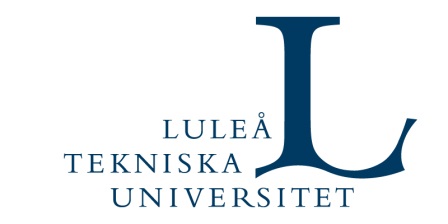 Verksamhetsförlagd utbildning - VFU O0092HOmvårdnadens grunder Kurs: O0092H, 15 hpTermin: 1Sjuksköterskeprogrammet 180 hpKursansvarig: Åsa NilssonInformation, läraktiviteter och INTYG KursmålSyftet med den verksamhetsförlagda delen är att du ska:Få en insikt i sjuksköterskans yrkesprofession, roll i samhället samt betydelsen av en jämlik vård Få en insikt i vad vetenskap och beprövad erfarenhet har för betydelse för omvårdnads-arbetet (t.ex. i användning av riskbedömningsinstrument, evidensbaserade och/eller erfarenhetsbaserade omvårdnadshandlingar)Träna dig att utifrån Socialstyrelsens föreskrifter om basal hygien inom hälso- och sjukvård (SOSFS 2015:10) tillämpa grundläggande vårdhygieniska principerTräna på att kommunicera med patient, medstudent, framtida kollegor och samarbetspartner så att du visar:
- förståelse av att etablera och upprätthålla en vårdande relation
- förståelse till samverkan med kollegor och teamTräna på att tillämpa omvårdnadsprocessen genom att:
- träna på att uppta anamnes
- träna på att uppdatera status
- träna på att genomföra basala omvårdnadshandlingar som utgår från behov och förmågor hos patienter såsom, personlig hygien, förflyttning, munhälsa, ätande och nutrition, elimination, samt sömn (detta bland annat med hjälp av de metodövningar du utfört vid laborationerna)
- träna på att dokumentera genomförda omvårdnadshandlingar
- träna på att utföra klinisk status med hjälp av de övningar du genomfört vid laborationernaLärandeaktiviteterVerksamhetsförlagd utbildning (VFU), strukturerade läraktiviteter, föreläsningar, filmer, litteratur samt länkarExaminationGenomförd VFU inklusive genomförda strukturerade läraktiviteter, inlämningsuppgifter samt reflektionsseminariumBedömningskriterier- Sker enligt betygsskala; Underkänd eller GodkändKrav för G VFU:
- Inlämningsuppgifen ROAG utförd och godkänd, både protokoll samt reflektion- Inskickat intyg efter fullgjord VFU, ifyllt med dagar fr.o.m.-t.o.m. alt. dag för dag, samt underskrivet av handledare och dig som student, där samtliga delar är utförda och uppnådda. Båda sidor av intyget skall lämnas in under Uppgift - VFU intyg- Vid reflektionsseminariet använt Gibbs reflektionscykel samt Fundamentals of Care kopplat till den upplevda situationenIndividuell förberedelse inför och under VFU- Ta del av kurslitteraturen och se inspelade föreläsningar, filmer samt länkar 
- Du skall göra en webbaserad utbildning om basala hygienrutiner på Socialstyrelsens hemsida innan du går ut på din VFU. - Läs Socialstyrelsens föreskrifter om basal hygien inom hälso- och sjukvård (SOSFS 2015:10), samt ta del av lokala anvisningar som gäller vid respektive arbetsplats
- Läs dokument gällande peer-learning samt se inspelade föreläsningen som ni hittar på nästkommande sida
- Att du aktivt deltagit vid laborationer gällande, andning, puls, blodtryck, kroppstemp, basal omvårdnad och förflyttningsteknik samt föreläsning gällande munvård- Ta del av de strukturerade aktiviteterna som du ska utföra under din VFU, anamnes, status, basal omvårdnad samt ROAG

Reflektera över vad ovanstående delar fordrar av dig och vilket ansvar du har i situationer du kommer att möta under din VFUUnder din VFU arbetar och studerar ni två studenter tillsammans utifrån omvårdnadsprocessen samt basal omvårdnad. Dessa två uppgifter ingår i VFU-intyget, ingen övrig inlämning 
- Var och en ska uppta anamnes och uppdatera status, samt vara observatör
- Var och en ska utföra någon åtgärd relaterad till basal omvårdnad Var och en skall utföra ROAG på patient eller boende samt en närstående. Utförligare instruktion hittar ni under Examination i denna modul. Efter fullgjord VFU ska ifyllt och underskrivet VFU intyg lämnas in Utöver detta så skall du ta med dig en situation från din VFU som skall användas i delexamination 5 Rapport (läs och ta del av delexamination 5 så du vet fokus för situationen)
- Ta även med dig en situation från din VFU till reflektionsseminariet, se kommande sidor för information om reflektionsseminarietBasal omvårdnad VFU – Strukturerad läraktivitetBasal omvårdnad innefattar det basala en person kan behöva hjälp med i det dagliga livet, det kan vara munvård, hjälp med personlig hygien, förflyttning samt toalettbesök. Det kan också vara hjälp att tillgodose att personen hör ordentligt med hjälp av hörapparater och rengöring av dessa, eller ser bra med hjälp av glasögon. En del personer har funktionsvariationer som behöver stöd i det dagliga livet med hjälpmedel, eller att olika typer av prevention behöver sättas in tex fall, nutrition och/eller elimination. Inte sälla så sammanfaller alla dessa insatser till en och samma person, därför är det av stor vikt att Ni redan vid er första verksamhetsförlagda utbildning reflekterar över hur ni kan få ett paraplyseende kring att se HELA personen och att arbeta personcentrerat.Innan läraktivitetNi bör vara införstådda i, d.v.s. läst läsanvisningarna och tagit del av föreläsningar gällande basal omvårdnad, munvård, peer-learning samt omvårdnadsprocessen som ni genomfört sedan tidigare, repetera gärna. Ni samråder med handledaren om lämplig patient/boende som kan passa de olika momenten samt vilken/vilka basala omvårdnadshandlingar som kan vara aktuella hos den enskilda personen. Glöm inte att fråga om samtycke av alla berörda patienter/boenden.Den aktivitet som skall genomföras är att delta i några basala omvårdnadshandlingar, det kan med fördel vara en duschsituation med förflyttning, även andra delar kan ingå, t.ex. elimination eller munvård. Det är bra om ni har möjlighet att delta i dessa moment fler än en gång och gärna olika patienter/boenden.Under dessa aktiviteter kan ni med fördel använda er av peer-learning, finns det en annan student på enheten så kan ni tillsammans utföra aktiviteten för att sedan kunna reflektera tillsammans utifrån hur ni uppfattat uppgiften relaterat till litteratur och situation. Studenten behöver inte vara på samma studienivå för att kunna utföra uppgifterna tillsammans. Det är viktigt att du som student både agerar observatör och aktiv i alla ovanstående moment. Finns ingen student du kan ha som peer, så får handledare eller annan person, denne utser som lämpad, delta i momenten tillsammans med dig. 
Vid genomförandeUtifrån planerade omvårdnadshandlingar omsätter ni det ni läst i litteraturen och deltar aktivt i genomförandet oavsett om ni är observatör eller aktiv, tänk på patientens utsatthet i denna/dessa situationer och fundera på vad integritet, värdighet och autonomi har för betydelse i situationen. Tänk på att ta tillvara på patientens förmågor så långt det går.Efter genomförandeNi diskuterar tillsammans vad som bör dokumenteras. Ta sedan del av hur detta dokumenteras där du/ni gör er VFU och om möjligt dokumentera tillsammans med den ni genomförde aktiviteten med. Reflektera tillsammans med din peer nedanstående frågeställningar;Hur bevarade ni personens integritet och autonomi?Var personen delaktig?Hur kunde personen känt sig mer delaktig?Hur arbetade du/ni ergonomiskt?Hur fungerade det med basala hygienrutiner?Var planeringen relevant, eller inte?Vad bidrog till att det blev som det blev?På vilket sätt hade du stöd av litteraturen i momentet/momenten?Vad tar ni med er från denna situation?Anamnes och status – strukturerad läraktivitetInnan aktivitet vid VFUI denna uppgift skall ni arbeta enligt peer-learning, antigen med annan kurskamrat alternativt personal/ansvarig sjuksköterska. Ni bestämmer vem i studentparet som ska vara aktiv med patienten vid upprättandet av anamnes + status, samt vem som ska vara observatör. Vid upprättande av anamnes + status samråder ni med er handledare om lämplig patient/boende, därefter frågar ni vederbörande om personen samtycker att ni upptar anamnes + status utifrån att ni är sjuksköterskestudenter (behöver alltså inte vara en ny patient eller boende). Vid godkännande av personen, är sedan en av er aktiv i samtalet och en aktiv observatör.GenomförandeDen som upptar anamnes och status håller i samtalet och den som observerar funderar över:Hur fungerar kommunikationen?Vad fungerar bra?Kan något göras på annat sätt?Efter genomförandet Den som agerat som observatör lämnar feedback till sin studiekamrat utifrån ovanstående reflektion och därefter reflekterar ni tillsammans:Vad bör du som sjuksköterska tänka på för att etablerar och hur upprätthåller du en vårdande relation?Vad är skillnaden mellan anamnes och status?Vad är anamnesens syfte?Hur kan du/ni som blivande sjuksköterskor uppdatera status mer än att prata med personen?Behöver ni göra observationer för att kartlägga personers förmåga, och i så fall vilka observationer?Finns ytterligare sätt än dessa att samla in information på?Vad tar ni med er från denna situation?Under denna del ska båda studenterna vara aktiva, både vid upprättande av anamnes och status, samt som observatörROAG – strukturerad läraktivitet samt inlämningsuppgiftUppgiften Munhälsa och ROAG som du genomfört på en patient/boende under din VFU samt en närstående, och din reflektion kring detta med hjälp av Gibbs reflektionscykel skall lämnas in.Syftet med studieuppgiften är att:Följa upp läraktiviteten ROAG som du genomfört vid din VFU samt i din närmiljöDu ska få börja träna att reflektera, vilket är en viktig del i lärandetFå olika erfarenheter utifrån utförande av praktiska moment (som stärker personers hälsa)Genom att utföra ROAG på både patient/boende, samt någon i din närmiljö, ger det dig träning i momentet, samt utmanar dig gällande din professionella roll genom att göra detta på en person du har en relation till samt någon helt ”ny” person. Ett centralt syfte med reflektion är att utveckla sin kompetens ur sin egen vardag. När du lärt dig reflektera kan det hjälpa dig att se hur tanke och handling förändras över tid - genom reflektion blir erfarenheter till kunskap.
Inlämning:
- Skriv ner dina reflektioner utifrån både första och andra gången du utfört ROAG. Använd dig av Gibbs reflektionscykel när du skriver ner dina reflektioner, speciellt vad du tar med dig till framtiden. 
- Lämna även in båda ROAG protokollen ifyllda (patient/boende + närstående)Innan läraktivitet ROAG vid VFU:
Ni samråder med handledaren om lämplig patient/boende och frågar om samtycke. Efter detta bestämmer ni vem som ska vara aktiv och utföra någon åtgärd relaterad till munhälsa: Antingen utföra ROAG eller någon omvårdnadsåtgärd ordinerad utifrån ROAG. Efter det planerar ni och utför åtgärden tillsammans med patient/boende.Vid genomförande:
Utifrån planerad handling utförs uppgiften
Viktigt att tänka på patientens utsatthet i denna situation samt omsättningen av det ni läst i litteraturenEfter genomförandet:
Ni diskuterar tillsammans vad som bör dokumenteras. Ta sedan del av hur detta dokumenteras där du/ni gör er VFU och om möjligt dokumentera tillsammans med handledareNi reflekterar tillsammans Reflektera över personens utsatthet i momentet, samt din egen roll som aktivVar patienten/den boende delaktig?Hur kunde personen känt sig mer delaktig?Hur arbetade du ergonomiskt?Hur omsattes relevanta hygienrutiner?Var planeringen relevant, eller inte? Vad bidrog till att det blev som det blev?På vilket sätt hade du stöd av litteraturen i momentet?Vilka eventuella åtgärder satte du in/rekommenderade du?Vad tar ni med er från denna situation?INTYG  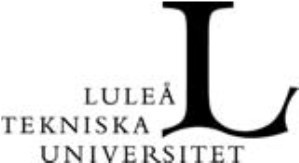 Verksamhetsförlagd utbildning (VFU)  Studentens För- och efternamn:   	________________________________  Studentens Personnummer:   	________________________________  Utbildning:   	                             Sjuksköterskeprogrammet 180 hp  Kurs:  	Omvårdnadens grunder 15 hp (O0092H)  Omfattning:  	                                           Minst 36 timmar  Studenten ska efter genomförd VFU:  Ringa in korrekt påstående (ifylls av handledare)  INTYG  Verksamhetsförlagd utbildning (VFU)  Kommentarer från handledare: _______________________________________  _________________________________________________________________ _________________________________________________________________ _________________________________________________________________ _________________________________________________________________ _________________________________________________________________ _________________________________________________________________  Ev frånvaro (ange dag eller antal timmar): ______________________________  _________________________________________________________________  Sjukhus/avdelning: _________________________________________________  Äldreboende/Omsorgsboende/avdelning: ______________________________ _________________________________________________________________ Datum för VFU & underskrift:  Studentens underskrift: _____________________________________________  Tillämpa basala hygienrutiner:  Handtvätt, handdesinfektion, handskar, förkläde osv utifrån verksamhetens rutiner och situation  Uppnått  Ej uppnått  Genom sitt sätt att kommunicera visat:  förståelse av att etablera och upprätthålla en vårdande relation med patient/brukare/närstående förståelse för behov av samverkan med kollegor och team  Uppnått  Ej uppnått  Tillämpa omvårdnadsprocessen genom att:   Uppta Anamnes  Upprätta Status  Uppnått  Ej uppnått  Genomföra basala omvårdnadshandlingar som utgår från behov och förmågor hos patienten, tex vid personlig hygien samt munvård o.dyl. Dokumentera genomförda omvårdnadshandlingar  Uppnått  Ej uppnått  From-tom, alt dag för dag  Underskrift Handledare  